  ҠАРАР                                                                                     ПОСТАНОВЛЕНИЕ «10»  февраль 2020 йыл                           №6                    «10» февраля 2020 года   Об утверждении реестра и схемы мест размещения контейнерных площадок для временного хранения твердых коммунальных отходов на территории сельского поселения Нуреевский сельсовет муниципального района Шаранский район Республике Башкортостан	В целях обеспечения охраны окружающей среды и здоровья человека на территории сельского поселения Нуреевский сельсовет муниципального района Шаранский район Республике Башкортостан, в соответствии с Федеральным законом от 06.03.2003 №131-ФЗ «Об общих принципах организации местного самоуправления в Российской Федерации», в соответствии с санитарными правилами и нормами САнПиН 42-128-4690-88 «Санитарные правила содержания территорий населенных мест», администрация сельского поселения Нуреевский сельсовет муниципального района Шаранский район Республике Башкортостан ПОСТАНОВЛЯЕТ:          1.Утвердить реестр мест размещения контейнерных площадок для временного хранения твердых коммунальных отходов на территории сельского поселения Нуреевский сельсовет муниципального района Шаранский район Республике Башкортостан (Приложение № 1).	2.Утвердить схему мест размещения контейнерных площадок для временного хранения твердых коммунальных отходов на территории сельского поселения Нуреевский сельсовет муниципального района Шаранский район Республике Башкортостан (Приложения № 2).	3. Опубликовать настоящее постановление на официальном сайте сельского поселения Нуреевский сельсовет муниципального района Шаранский район Республике Башкортостан.	4. Контроль за исполнением настоящего постановления оставляю за собой.Глава сельского поселенияНуреевский сельсовет:                                                О.И.АтнагузинаПриложение №1Реестр мест размещения контейнерных площадок для временного хранения твердых коммунальных отходов на территории сельского поселения Нуреевский сельсовет муниципального района Шаранский район Республике БашкортостанПриложение №2Схема мест размещения контейнерных площадок для временного хранения твердых коммунальных отходов на территории сельского поселения Нуреевский сельсовет муниципального района Шаранский район Республике Башкортостанс. Нуреево №1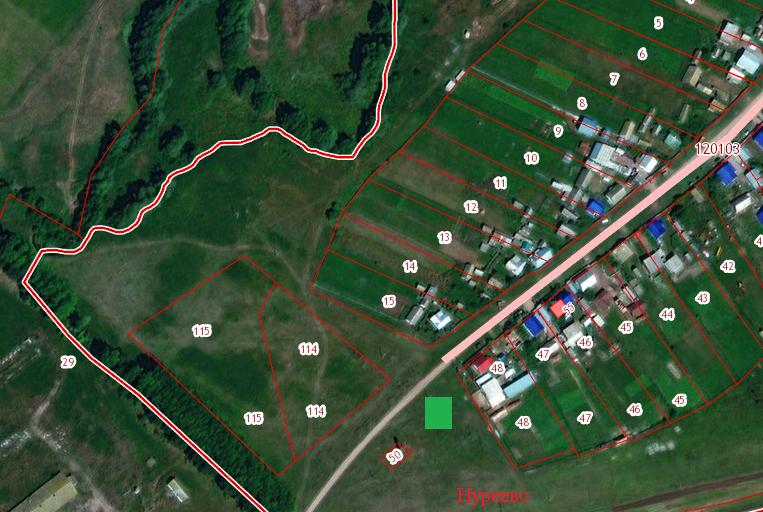 с. Нуреево №2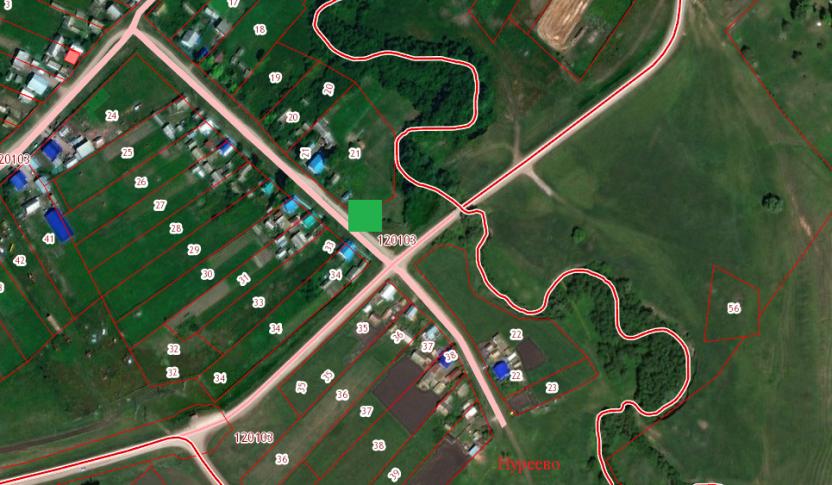 с.Нуреево №3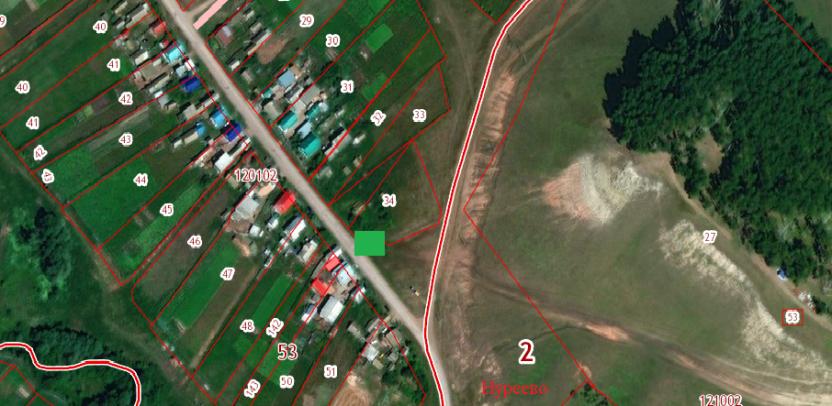 с.Нурево №4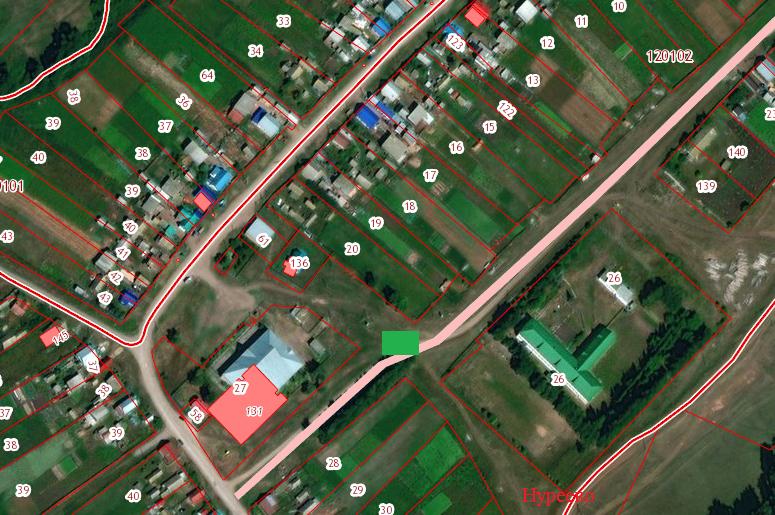 с.Нуреево №5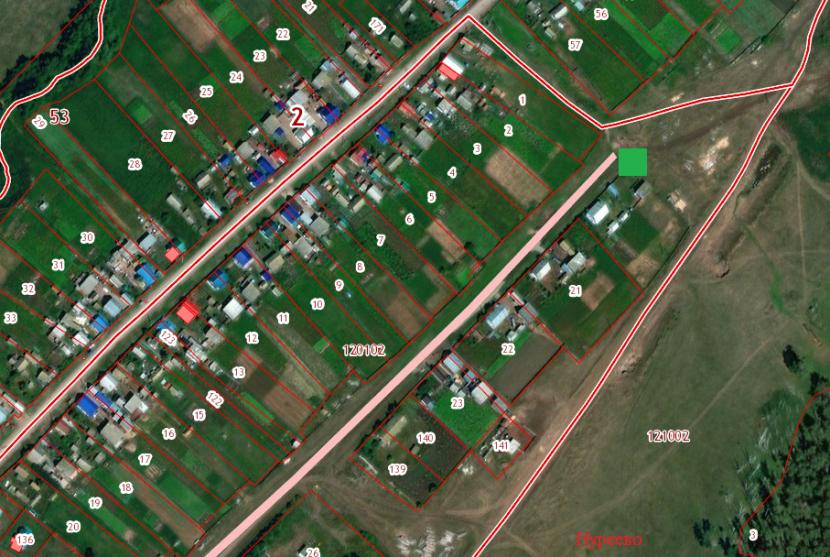 д.Изимка №6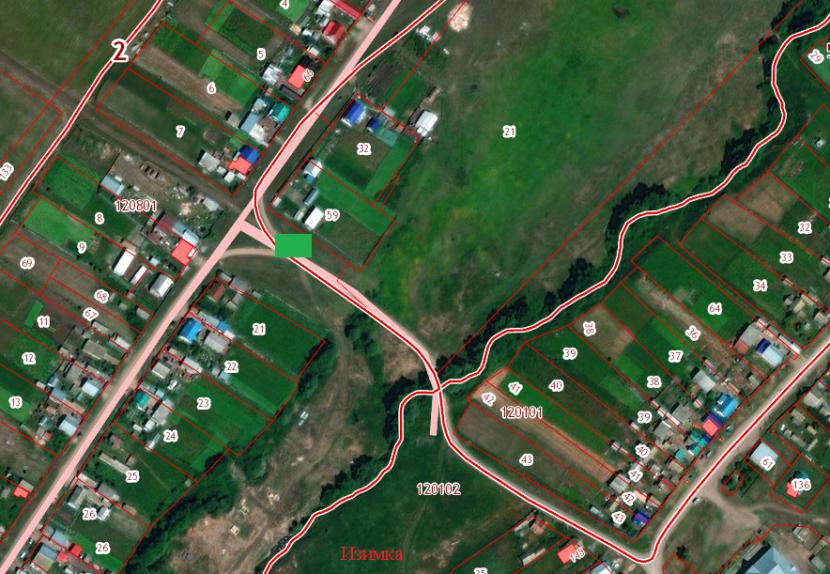 д.Бахча №7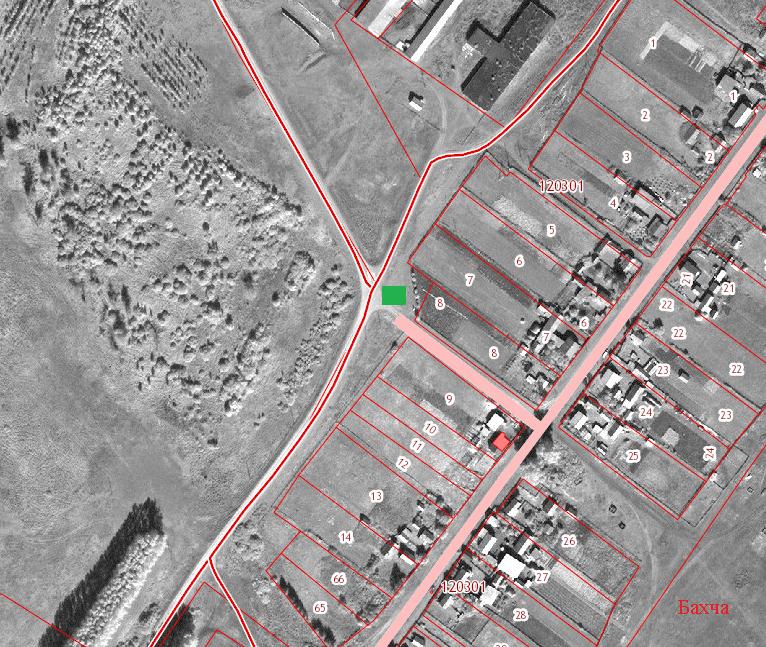 с.Енахметово №8,9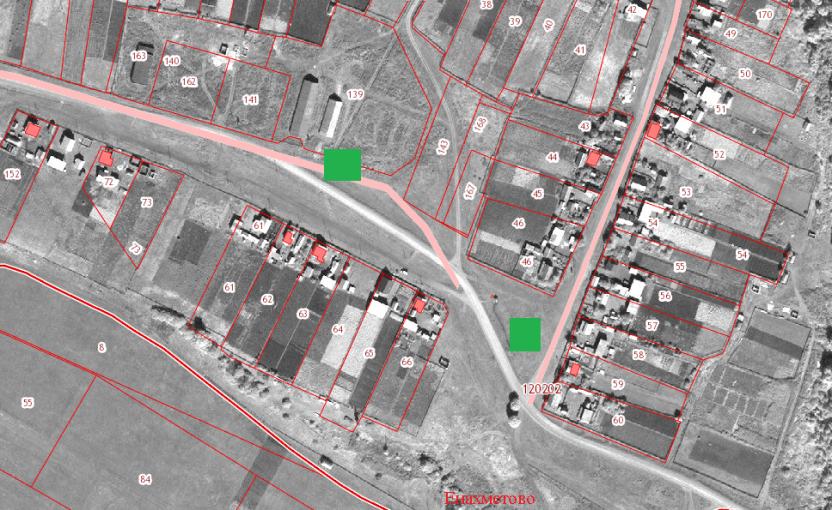 с.Енахметово №10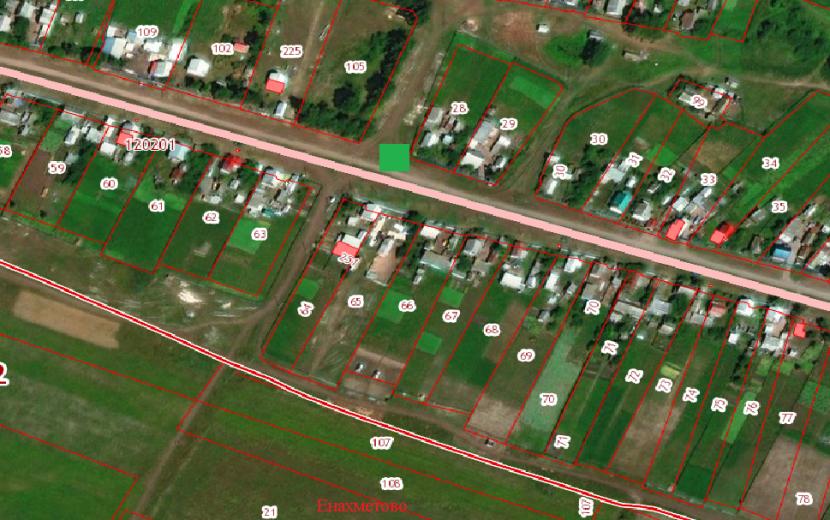 д.Кызыл-Чулпан №11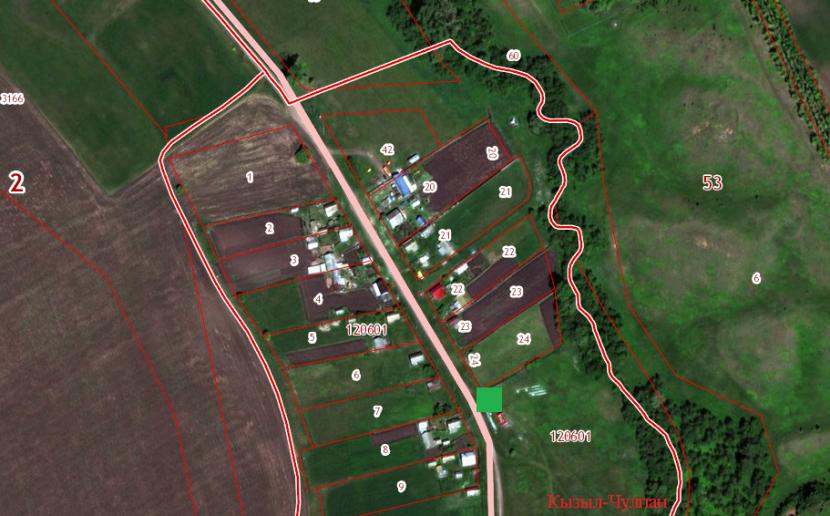 с.Емметово №12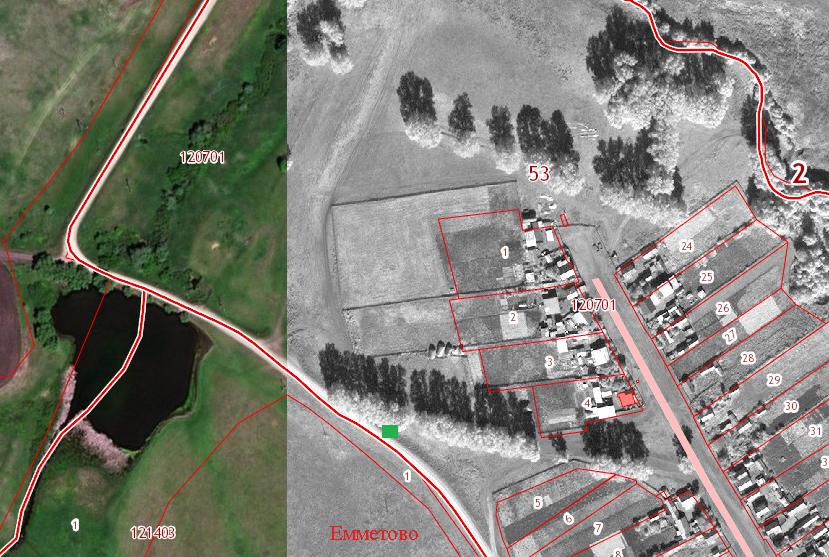 с.Емметово №13,14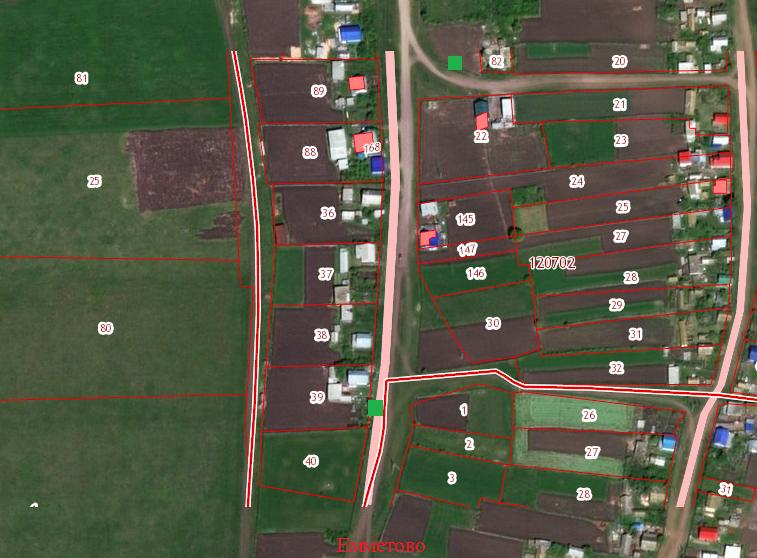 с.Сюньбаш №15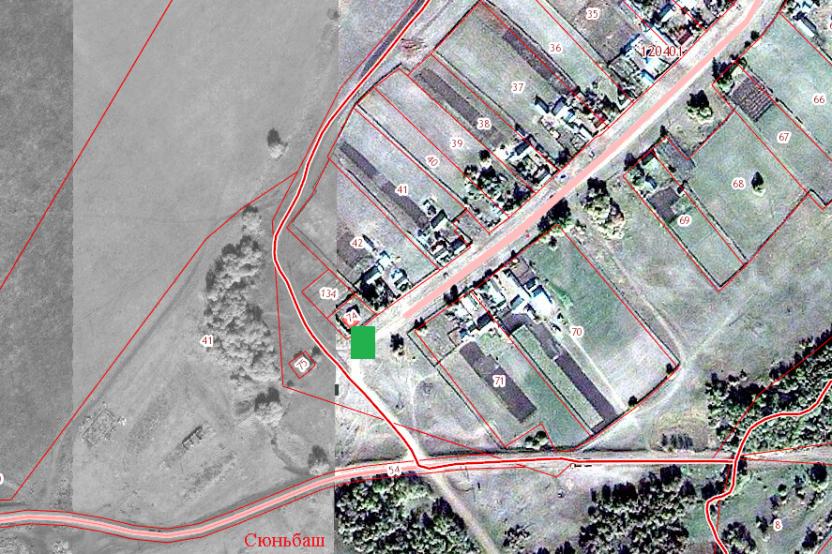 Башҡортостан РеспубликаһыныңШаран районы муниципаль районының Нурый ауыл Советыауыл биләмәһе хакимиәтеҮҙәк урам, 18 йорт, Нурый ауылы, Шаран районы, Башҡортостан Республикаһы, 452633  тел.(34769) 2-35-40 e-mail: nurss@yandex.ru.http://www.nureevo.ru ИНН 0251000824, ОГРН 1020200609923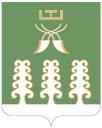 Администрация сельского поселения Нуреевский сельсовет муниципального районаШаранский районРеспублики Башкортостанул.Центральная, д.18, с. Нуреево Шаранский район, Республика Башкортостан 452633          тел.(34769) 2-35-40 e-mail: nurss@yandex.ruhttp://www.nureevo.ru.ИНН 0251000824, ОГРН 1020200609923№ п/пДанные о нахождении мест (площадок) накопления ТКОДанные о нахождении мест (площадок) накопления ТКОДанные о технических характеристиках мест (площадок) накопления ТКОДанные о технических характеристиках мест (площадок) накопления ТКОДанные о технических характеристиках мест (площадок) накопления ТКОДанные о технических характеристиках мест (площадок) накопления ТКОДанные о технических характеристиках мест (площадок) накопления ТКОДанные о собственниках мест (площадок) накопления
(для юр. лиц -  полное наименование и ИНН, фактический адресДанные об источниках образования ТКО№ п/пДанные о нахождении мест (площадок) накопления ТКОДанные о нахождении мест (площадок) накопления ТКОДанные о технических характеристиках мест (площадок) накопления ТКОДанные о технических характеристиках мест (площадок) накопления ТКОДанные о технических характеристиках мест (площадок) накопления ТКОДанные о технических характеристиках мест (площадок) накопления ТКОДанные о технических характеристиках мест (площадок) накопления ТКОДанные о собственниках мест (площадок) накопления
(для юр. лиц -  полное наименование и ИНН, фактический адресДанные об источниках образования ТКОАдрес Географические координатыПокрытие (грунт, бетон, асфальт, иное) Площадь, м2Количество контейнеров, с указанием объемаКоличество контейнеров, с указанием объемаКоличество контейнеров, с указанием объемаДанные о собственниках мест (площадок) накопления
(для юр. лиц -  полное наименование и ИНН, фактический адресДанные об источниках образования ТКОАдрес Географические координатыПокрытие (грунт, бетон, асфальт, иное) Площадь, м2Размещенные, шт.Планируемые к размещению, шт.Объем, м3Данные о собственниках мест (площадок) накопления
(для юр. лиц -  полное наименование и ИНН, фактический адресДанные об источниках образования ТКО1452633, РБ, Шаранский район, с.Нуреево, ул.Заречная,1бетон52-1,5Администрация СП Нуреевский сельсовет, ИНН 0251000824, 452633, РБ, Шаранский район, с. Нуреево, ул. Центральная, д.18ул. Заречная д. 1-25,2-162452633, РБ, Шаранский район, с.Нуреево, ул.Заречная,30бетон52-1,5Администрация СП Нуреевский сельсовет, ИНН 0251000824, 452633, РБ, Шаранский район, с. Нуреево, ул. Центральная, д.18ул.Заречная, д. 27-43,18-483452633, РБ, Шаранский район, с.Нуреево, ул.Центральная,1бетон52-1,5Администрация СП Нуреевский сельсовет, ИНН 0251000824, 452633, РБ, Шаранский район, с. Нуреево, ул. Центральная, д.18ул. Центральная, д.1-21,2-164452633, РБ, Шаранский район, с.Нуреево, ул.Центральная,18бетон52-1,5Администрация СП Нуреевский сельсовет, ИНН 0251000824, 452633, РБ, Шаранский район, с. Нуреево, ул. Центральная, д.18ул. Центральная, д.23-35, ул. Ахмадиши Кутлушина, д.1-27,2-205452633, РБ, Шаранский район, с.Нуреево, ул.Школьная,7бетон52-1,5Администрация СП Нуреевский сельсовет, ИНН 0251000824, 452633, РБ, Шаранский район, с. Нуреево, ул. Центральная, д.18ул. Школьная 1-7, ул.Ахмадиши Кутлушина д.22-72,29-836452633, РБ, Шаранский район, д.Изимка, ул.Степная,14бетон7,53-2,25Администрация СП Нуреевский сельсовет, ИНН 0251000824, 452633, РБ, Шаранский район, с. Нуреево, ул. Центральная, д.18ул.Степная, д.1-377452633, РБ, Шаранский район,д.Бахча, ул.Лесная,12-14(при въезде в деревню)бетон52-1,5Администрация СП Нуреевский сельсовет, ИНН 0251000824, 452633, РБ, Шаранский район, с. Нуреево, ул. Центральная, д.18ул. Лесная,д.1-288452633, РБ, Шаранский район, с.Енахметово, ул.Центральная,1бетон52-1,5Администрация СП Нуреевский сельсовет, ИНН 0251000824, 452633, РБ, Шаранский район, с. Нуреево, ул. Центральная, д.18ул. Центральная, д. 1-9, д.2-289452633, РБ, Шаранский район, с.Енахметово, ул.Шадт Булата,14(где старые склады)бетон52-1,5Администрация СП Нуреевский сельсовет, ИНН 0251000824, 452633, РБ, Шаранский район, с. Нуреево, ул. Центральная, д.18Ул.Шадт Булата,д.1-10, ул. Центральная,д. 30-56,11-49, ул.Садовая,1-2510452633, РБ, Шаранский район, с.Енахметово, ул.Центральная, напротив д.113 в переулкебетон52-1,5Администрация СП Нуреевский сельсовет, ИНН 0251000824, 452633, РБ, Шаранский район, с. Нуреево, ул. Центральная, д.18ул. Центральная, д.51-127    ул.Садовая, д.26-3411452633, РБ, Шаранский район, д.Кызыл-Чулпан, ул.Центральная,13бетон52-1,5Администрация СП Нуреевский сельсовет, ИНН 0251000824, 452633, РБ, Шаранский район, с. Нуреево, ул. Центральная, д.18ул. Центральная, д.1-12452633, РБ, Шаранский район, с.Емметово, ул. Центральная, д.4бетон52-1,5Администрация СП Нуреевский сельсовет, ИНН 0251000824, 452633, РБ, Шаранский район, с. Нуреево, ул. Центральная, д.18ул. Центральная д. 1-3713452642, РБ, Шаранский район, с.Емметово, ул.Торговая,12 напротив магазинабетон52-1,5Администрация СП Нуреевский сельсовет, ИНН 0251000824, 452633, РБ, Шаранский район, с. Нуреево, ул. Центральная, д.18ул. Торговая, д.10,12, ул.Центральная,д.38-8014452633, РБ, Шаранский район, с.Емметово, ул. Мухаметьянова, д.7бетон52-1,5Администрация СП Нуреевский сельсовет, ИНН 0251000824, 452633, РБ, Шаранский район, с. Нуреево, ул. Центральная, д.18ул. Центральная д.80-131ул.Мухаметьянова д.1-915452633, РБ, Шаранский район, с.Сюньбаш, ул.Центральная,1 при въезде в деревнюбетон52-1,5Администрация СП Нуреевский сельсовет, ИНН 0251000824, 452633, РБ, Шаранский район, с. Нуреево, ул. Центральная, д.18ул. Центральная,        д. 1-67